 ANEXO II – BAREMA DE AVALIAÇÃO DE PROJETOS(deve ser feito no SUAP -> Documentos -> Resultados)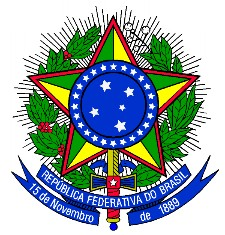 MINISTÉRIO DA EDUCAÇÃOINSTITUTO FEDERAL DE EDUCAÇÃO, CIÊNCIA E TECNOLOGIA DO SUL DE MINAS GERAISCAMPUS AVANÇADO CARMO DE MINASProjeto: ______________________________________________________________Data: ________/_________/__________O referido projeto _______________ (atende/não atende) aos objetivos e ao item 6.3 do edital. CritériosAvaliador 1Avaliador 2Avaliador 3MédiaRelevância (0 a 15 pontos)Impacto positivo para os estudantes (0 a 15 pontos)Objetivos e justificativa alinhados ao IFSULDEMINAS e ao Edital (0 a 20 pontos)Metodologia adequada (0 a 20 pontos)Cronograma adequado (0 a 15 pontos)Número de bolsistas e estudantes atendidos (0 a 15 pontos)Média FinalConsiderações Avaliadores(as):